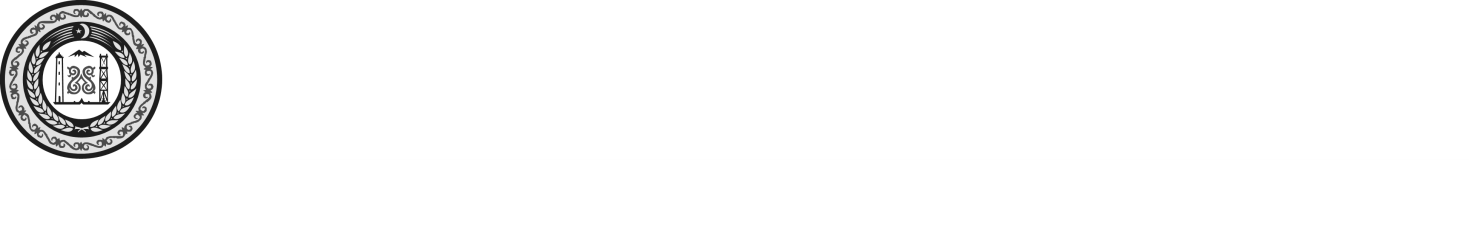 СОВЕТ ДЕПУТАТОВ НАДТЕРЕЧНОГО  МУНИЦИПАЛЬНОГО РАЙОНА ЧЕЧЕНСКОЙ РЕСПУБЛИКИ(Совет депутатов Надтеречного муниципального района Чеченской Республики)НОХЧИЙН РЕСПУБЛИКИНДЕПУТАТИН КХЕТАШО НАДТЕРЕЧНИ МУНИЦИПАЛЬНИ КIОШТАН (Депутатин кхеташо Надтеречни муниципальни кIоштан)РЕШЕНИЕ      «16 » _сентября_  2020г.              с. Знаменское                                          № 59-2 О принятии к сведению отчет об исполнении бюджета Надтеречного муниципального района за 1-ое полугодие 2020 года.В соответствии с Положением о бюджетном устройстве и бюджетном процессе в Надтеречном муниципальном районе, утвержденным решением Совета депутатов Надтеречного муниципального района от 13.11.2015 года № 56/3(с изм реш.№ 4/2 от 21.11.2016г.), Совет депутатов Надтеречного муниципального района Чеченской РеспубликиРЕШИЛ:1. Принять к сведению отчет об исполнении бюджета Надтеречного муниципального района за 1 полугодие 2020 года по доходам в сумме 715 157,8 тыс. рублей при годовом плане – 1 445 013,6 тыс. рублей и по расходам в сумме 665 439,4 тыс. рублей при годовом плане – 1 445 013,6  тыс. рублей, со следующими показателями:- по нормативам отчислений доходов в бюджет Надтеречного муниципального района за 2020 год согласно приложению № 1;- по распределению доходов бюджета Надтеречного муниципального района за 2020 год согласно приложению № 2;- по ведомственной структуре расходов бюджета Надтеречного муниципального района за 2020 год согласно приложению № 3;- по источникам финансирования дефицита бюджета Надтеречного муниципального района на 2020 год согласно приложению № 4.          2. Разместить настоящее решение на официальном сайте Совета депутатов  Надтеречного муниципального района. 3. Настоящее решение вступает в силу с момента его подписания.Глава Надтеречногомуниципального района 	                    			                      С.С. Убайтаев